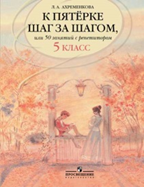 Серия «К пятёрке шаг за шагом, или 50 занятий с репетитором», Л. А. Ахременкова, для 2-4, 5-9 классовПро внешнюю и внутреннюю оценки и про 5 шагов к пятёрке летомДорогие родители, вот и лето. Для ваших детей это время отдыха, увлечений и навёрстывания упущенного за год. Летом можно дольше играть, больше читать, отправиться в путешествие и … подтянуть русский без репетитора, дома, на даче, в пути. И пусть ваш ребёнок сам оценит свои достижения. Как это?Для начала пояснение.Внешняя оценка школьника  -  это отметки в дневнике и журнале, грамоты, дипломы, благодарственные письма. Внутренняя оценка – это «я молодец», «у меня получилось», «я наконец-то понял». Первая и вторая оценки часто находятся в конфликте. Допустим, ученик писал диктанты с двадцатью орфографическими ошибками, а однажды сделал только семь. И всё равно учитель поставит двойку, потому что таковы критерии внешнего оценивания. Сам же ученик вправе считать себя отличником, ведь он сделал большой шаг, отличился. Хорошо, если сына или дочь поддержат родители: с этого события и начнётся движение ребёнка или подростка вперёд и вверх к пятёрке, шаг за шагом.Шаг первый – обсудите со своим ребёнком идею: маршрут к своей «пятёрке». Вместе выберите мотивирующий слоган: цитату авторитетного человека, афоризм, слово или слова. Шаг второй – предложите ребёнку выполнять задания и оценивать себя самостоятельно. Помогите выбрать сборник с готовыми ответами, чтобы можно было сверить. Пусть ваш сын или дочь оценивает себя по любой системе: трёхбалльной, пятибалльной,   десятибалльной.Шаг третий – покажите ребёнку, как работать с информацией: правилами, словарями, справочниками, в том числе в Интернете. Это трудно делать самостоятельно, но возможно, ведь в сложных правилах электронной игры дети разбираются без помощи взрослых, даже если инструкция на английском. Шаг четвёртый – напомните ребёнку, что важно чаще ставить себе внутреннюю оценку. Кстати, это могут быть и смайлики, и гифки.Шаг пятый – позвольте ребёнку заниматься по своему собственному расписанию. И за временем пусть следит сам, без напоминаний. Начать можно с 15 минут через день.Пусть ваши летние впечатления будут яркими, а занятия приятными и полезными!  Примеры интересных заданий  «Словарная опера»Словарные слова полезно громко и чётко произносить вслух, а ещё лучше их пропеть (если есть желание и настроение). Итак, громко, весело и энергично читаем и поём «словарную оперу».Косьба      фонтан        транспорт       огромныйпросьба    конфета      рапорт             громадныйвозьми      тротуар       коллекция      состязатьсятоньше      вокзал         коллектив      соревноватьсяраньше      шоссе          молотьба       вопросменьше     шофёр         шоколад         повествованиек восьми   шорты         космонавт       восклицание«Юный корректор»Найдите 1 орфографическую и 1 пунктуационную «ошибки».Величавая, полноводная Дёма, не широкая, не слишком быстрая, с какою-то необыкновенною красотою, тихо и плавно, наравне с берегами, расстилалась передо мной. Мелкая и крупная рыба металась беспрестанно. Серце так и стучало у меня в груди, и я вздрагивал при каждом всплеске воды, когда щука или жерех выскакивали на поверхность, гоняясь за мелкой рыбкой. По обоим берегам реки было врыто по толстому столбу, к ним крепко был привязан мокрый канат, толщиною в руку; по канату ходил плот, похожий устройством на деревянный пол в комнате, утверждённый на двух выдолбленных деревянных колодах которые назывались там «комягами». Скоро я увидел, что один человек мог легко перегонять этот плот с одного берега на другой.